Nabídka Konfigurace systému AIS MPO ČR a poskytování souvisejících činností a služeb pro účely administrace výzvy 4188 "NPO 2/2024 - Zavedení systému hospodaření s energií v podobě energetického managementu"určeno proMinisterstvo průmyslu a obchodu České republiky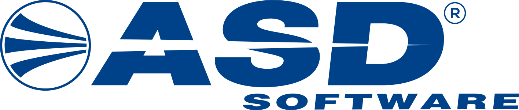 vypracovala společnostASD Software, s.r.o.dokument ze dne 20. 12. 2023, verze 1.00ÚvodTento dokument obsahuje nabídku na realizaci konfigurace systému AIS MPO ČR a poskytování souvisejících činností a služeb pro účely administrace výzvy 4188 "NPO 2/2024 - Zavedení systému hospodaření s energií v podobě energetického managementu".Jedná se o nabídku na konfiguraci systému AIS MPO ČR a poskytování souvisejících činností a služeb, která byla zpracována na základě poptávky pracovníků Ministerstva průmyslu a obchodu České republiky (dále také jako „Objednatel“ nebo MPO ČR) a informací známých pracovníkům společnosti ASD Software, s.r.o. (dále také jako „Poskytovatel“) ke dni 20. 12. 2023.Poznámka:Pracnost činností je v dokumentu vyjádřena v „člověkodnech“ (čld). „Člověkodnem“ se rozumí objem práce vykonané jedním pracovníkem zhotovitele za dobu jednoho dne (8 pracovních hodin).Všechny ceny uvedené v dokumentu jsou v Kč bez DPH.Konfigurace systému AIS MPO ČR pro účely administrace výzvy 4188 "NPO 2/2024 - Zavedení systému hospodaření s energií v podobě energetického managementu"V rámci konfigurace AIS MPO ČR pro účely administrace výzvy 4188 "NPO 2/2024 - Zavedení systému hospodaření s energií v podobě energetického managementu" budou Poskytovatelem provedeny jednorázové činnosti, které jsou uvedeny v následující tabulce včetně odhadu jejich pracnosti. Rozpis činností dle jednotlivých rolí a jejich finanční vyjádření Služby technické a provozní podporyPo dobu administrace výzvy 4188 "NPO 2/2024 - Zavedení systému hospodaření s energií v podobě energetického managementu" budou Poskytovatelem poskytovány služby technické a provozní podpory spočívající v podpoře pracovníků MPO ČR při zajištění administrace výzvy 4188 "NPO 2/2024 - Zavedení systému hospodaření s energií v podobě energetického managementu". Služby budou Poskytovatelem poskytovány v pracovní dny v době 8 - 16 hod.Služba hot-line Poskytovatele bude dostupná prostřednictvím telefonu a e-mailu. Provozní doba hot-line Poskytovatele je v pracovní dny v době 8 - 16 hod. Kontaktní údaje na hot-line Poskytovatele jsou následující:telefon: 	841 135 135e-mail:		hotline-aismpoenerg@asd-software.czV následující tabulce je uvedena alokovaná měsíční kapacita a pracnost služeb technické a provozní podpory a finanční vyjádření této pracnosti. Délka poskytování technické a provozní podpory bude dle informací poskytnutých odpovědnými pracovníky MPO ČR 21 měsíců (sběr žádostí od 5. 12. 2023 do 30. 6. 2025, následně 2 měsíce administrace žádostí ze strany pracovníků MPO ČR). V případě, že bude délka poskytování technické a provozní podpory kratší, bude účtována skutečně poskytovaná délka.Rozpis činností dle jednotlivých rolí a jejich finanční vyjádření ZávěrZávěrem si Poskytovatel dovoluje Objednatele ujistit, že je schopen zadané úkoly zajistit v požadované kvalitě 
a termínech. Pořad. čísloČinnostPracnost (čld)1Analytické práce spojené s implementací AIS MPO ČR a projektové řízení pro výzvu 4188 "NPO 2/2024 - Zavedení systému hospodaření s energií v podobě energetického managementu"x1.1Analytické práce spojené s implementací výzvy 4188 "NPO 2/2024 - Zavedení systému hospodaření s energií v podobě energetického managementu" v AIS MPO ČR (včetně účastí na schůzkách v MS TEAMS)1,51.2Podíl na řízení projektu implementace 4188 "NPO 2/2024 - Zavedení systému hospodaření s energií v podobě energetického managementu" v AIS MPO ČR22Provedení konfigurace systému pro účely administrace výzvy 4188 "NPO 2/2024 - Zavedení systému hospodaření s energií v podobě energetického managementu"X2.1Konfigurace programové struktury a výzvy dle podkladů z MPO ČR- založení a nastavení hlavní a dílčí výzvy- změna parametrů- doplnění povinných příloh- zprovoznění výzvy na testovacím a produkčním prostředí AIS MPO ČR- kontrola a nastavení v provozním prostředí s panem Kozákem před zahájením sběru žádostí12.2Konfigurace formuláře žádosti –  kopie formuláře výzvy 3282Následující úpravy dle podkladů MPO:1. vložení textu do sekce Oprávněná ososba jednat jménem žadatele v této žádosti2. Ve větě Osoba jedná na základě ověřené plné moci, => smazat slovo ověřené 3. Smazat celou sekci Uplatnění DPH (v NPO není DPH způsobilý výdaj, tudíž to není již relevantní)4. Popis v Parametrech projektu Předpokládané výdaje přesunout z popisu do žlutého pole pod tím, prosím o tuto formu:5. Do popisu parametrů přidat ks a Kč (částka bez DPH)6. Do sekce Doložení dokumentů dle výzvy dodat žluté pole s textem (stejné jako v 4284):  Bezdlužnosti nesmí být starší než 3 měsíce před datem podání žádosti. Dokládá se originál potvrzení – s viditelným elektronickým podpisem dané instituce, případně s konverzní doložkou.7. Nastavit přílohu č. 6.  jako NEPOVINNOU při KONTROLE NA PODÁNÍ, tzn. žadatel ji nemusí vyplňovat8. Zrušit řádek č. 7. Zpráva o posouzení hodnocení nabídek    8c. u Přílohy č. 4 nahradit Popis u typu dokumentu textem (stejné jako u 4189): Potvrzení zdravotních pojišťoven (VZP + další relevantní pojišťovny, ke kterým má žadatel závazky) o neexistenci daňových nedoplatků (jen u subjektů, kterých se to týká) - ne starší než 3 měsíce před datem podání žádosti. Pokud žadatel neeviduje žádné zaměstnance, doloží doklad s čestným prohlášením o této skutečnosti.9. Na kartě Čestná prohlášení přidat sekci Čestné prohlášení k vyloučení střetu zájmu (stejně jako v 3186) NPO subkomponenta 7.3. Energetická osvěta a dotační poradenství10. U doložení ZŘ na záložce Dokumenty vyměnit text11. Doplnit pod seznamem Povinných příloh i seznam Nepovinných příloh (záložka Další údaje žádosti)12. Úprava záložky čestného prohlášení13.  Úpravy algoritmu výpočtu dotace a zapracování omezení výše dotace14.  Úpravy datumových položekDatum realizace editovatelné pole žadatelem + PM (předvyplněný termín datum žádosti  + 1 rok)        Datum finančního vyúčtování zrušitDatum doložení podkladů k ZVA editovatelné pole PM (předvyplněný termín datum realizace + 1 měsíc)15.  Změny ustanovení čestných prohlášeníUpravit kontroly na vyplnění údajů, provést změny textů. Nastavení kontrol před a při podání žádosti, úprava čestných prohlášení.42.3Konfigurace šablony žádosti- kopie z výzvy 3282  - úpravy dle formuláře žádosti v AIS MPO ČR1,52.4Doplnění seznamu Hodnocení žádostí ke kontrole (NPO Energetické úspory) o zobrazování dílčích hodnocení výzvy0,52.5Konfigurace šablon - dle podkladů MPO- rozhodnutí –  RM a RM změna- vytvoření šablony "Závěrečné vyhodnocení akce"  - úpravy šablony UsneseníNastavení volání nových šablon.32.6Doplnění seznamu Rozhodnutí k elektronickému podpisu (Energetické úspory) o rozhodnutí nové výzvy.0,52.7Úprava tvorby dávek k proplacení, změna dokumentu Dávka k proplacení v EIS dle podkladů od paní Rakovičové12.8Vytvoření nového KL kopií kontrolního listu z výzvy 3282 a jeho úprava dle podkladů MPO ČR0,83Nastavení parametrů rozhraníX3.1Nastavení parametrů rozhraní s EIS a spisovou službou (přes ESB) - úprava parametrů pro novou výzvu - ověření komunikace se spisovou službou a EIS24Testování a ověřování funkčnosti, instalace úpravx4.1Ověření procesu administrace žádosti pro výzvu 41882,54.2Příprava instalačních balíčků, distribuce a instalace úprav AIS MPO ČR1Pracnost jednorázových činností (čld)Pracnost jednorázových činností (čld)21,30Pořadové číslo činnostiPracnost za jednotlivé rolePracnost za jednotlivé rolePracnost za jednotlivé rolePracnost za jednotlivé rolePracnost za jednotlivé rolePracnost za jednotlivé rolePracnost za jednotlivé rolePracnost za jednotlivé rolePořadové číslo činnostiProjektový manažerManažer vývojového týmuManažer systémové a uživatelské podporySystémový architektBusiness analytikVývojářSystémový inženýrSpecialista uživatelské podpory1.1----1,50---1.2-2,00------2.1----1,00---2.2.-----4,00--2.3-----1,50--2.4-----0,50--2.5-----3,00--2.6-----0,50--2.7-----1,00--2.8-----0,80--3.1-----2,00--4.1----0,751,75--4.2-----1,00--Pracnost celkem za roli02003,2516,0500Sazba za roli (Kč bez DPH)6 000 Kč7 000 Kč6 200 Kč6 000 Kč6 800 Kč6 800 Kč5 100 Kč6 200 KčCena celkem za roli (Kč bez DPH)0 Kč14 000 Kč0 Kč0 Kč22 100 Kč109 140 Kč0 Kč0 KčCena celkem (Kč bez DPH)145 240 Kč145 240 Kč145 240 Kč145 240 Kč145 240 Kč145 240 Kč145 240 Kč145 240 KčPořad. čísloČinnostPracnost (čld)1Technická a provozní podpora pro účely administrace výzvy 4188 "NPO 2/2024 - Zavedení systému hospodaření s energií v podobě energetického managementu" - pracovní doba v pracovní dny v době 8 - 16 hod., případně dle dohody s Objednatelem (alokovaná kapacita 1,25 čld měsíčně)1,251.1Služba hot-line pro uživatele AIS MPO ČR dostupná prostřednictvím telefonu a emailu1,251.2Podpora při zpracování dat u objednatele (formou vzdálené správy)1,251.3Provádění nestandardních oprav dat v IS (formou vzdálené správy)1,251.4Konzultace a poradenství dle požadavků objednatele1,25Pracnost technické a provozní podpory za měsíc (čld)Pracnost technické a provozní podpory za měsíc (čld)1,25Délka poskytování technické a provozní podpory (měsíce)Délka poskytování technické a provozní podpory (měsíce)21 měsícůCelková pracnost technické a provozní podpory za dobu trvání (čld)Celková pracnost technické a provozní podpory za dobu trvání (čld)26,25Pořadové číslo činnostiPracnost za jednotlivé rolePracnost za jednotlivé rolePracnost za jednotlivé rolePracnost za jednotlivé rolePracnost za jednotlivé rolePracnost za jednotlivé rolePracnost za jednotlivé rolePracnost za jednotlivé rolePořadové číslo činnostiProjektový manažerManažer vývojového týmuManažer systémové a uživatelské podporySystémový architektBusiness analytikVývojářSystémový inženýrSpecialista uživatelské podpory1.1--1,3----11,71.2--0,52-1,561,56-1,561.3--0,53-1,062,12-1,591.4--0,28-1,65--0,82Pracnost celkem za roli002,6304,273,68015,67Sazba za roli (Kč bez DPH)6 000 Kč7 000 Kč6 200 Kč6 000 Kč6 800 Kč6 800 Kč5 100 Kč6 200 KčCena celkem za roli (Kč bez DPH)0 Kč0 Kč16 306 Kč0 Kč29 036 Kč25 024 Kč0 Kč97 154 KčCena celkem (Kč bez DPH)167 520 Kč167 520 Kč167 520 Kč167 520 Kč167 520 Kč167 520 Kč167 520 Kč167 520 Kč